Canine Cyclosporine Pharmacodynamic Assay (Immune Function via PCR Assay for IL-2)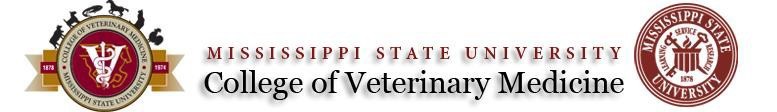 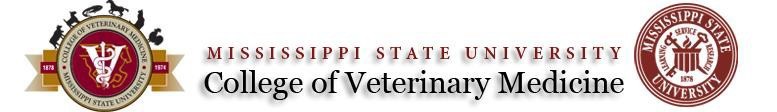 Please type in information and then print it. If form is filled in by hand, please use only capital letters to fill the blanks.Veterinarian Personal InformationReport results via (chose one): Patient InformationEmailFaxCurrent TreatmentSample InformationCyclosporine Current Treatment (check relevant box):Sample Required: Minimum of 3 mL of unspun, whole blood needed per sample in a lithium-heparinized, or sodium-heparinized (orange-top, or green-top) tube ONLY. Please do not use EDTA tubes. Blood beyond 3mL is always appreciated.Cost of the assay is $125 per submission.Samples should be submitted at least one week after commencing cyclosporine therapy or one week after making a cyclosporine dosage adjustment.Sample can be submitted earlier, at any time during first week of dosing, but please contact our clinicians first to discuss.For dogs on twice daily dosing, we request a single peak sample be submitted (2-3 hours post-dosing).For dogs on once a day dosing, we request a peak (2-3 hours post dosing) as well as a trough sample (right before the next dosage) in order to determine the amount of immune suppression and recovery that is occurring in the individual animal during the dosing interval. ($125 for both samples)Sample should be chilled but not frozen, so sample is best submitted double- bagged with an icepack in an insulated container and shipped within a Styrofoam box.Samples should be shipped the same day of their draw for overnight delivery via UPS, or FedEx. If it's an option, please do not use USPS.Mailed samples should be received by our lab Tuesday through Thursday. Samples should not be received on Monday, or Friday or be sent during holidays.Results are available typically by late Thursday afternoons of the week after the sample arrives. We will contact the veterinarian with results.You do not need to set up an account prior to submission of samples. Invoices will be mailed to you at the end of each month.We can only accept samples from dogs. We cannot use this assay in samples from cats.Shipping Address:	Diagnostic Laboratory ServicesAttn: Archer/Mackin Pharmacodynamic Laboratory Mississippi State University College of Vet Medicine240 Wise Center Drive Mississippi State, MS 39762CONTACT:Lakshmi Narayanan, PhD Senior Research Associate(662) 312-8138; (662) 325-1439 (laboratory); lna45@msstate.eduPlease contact Lakshmi directly with any questions regarding sample submission or results.CLINICIANSDr. Todd Archer, Associate Professor: tarcher@cvm.msstate.edu; (662) 325-1226Dr. Andrew Mackin, Professor and Department Head: mackin@cvm.msstate.edu; (662) 418-3277Name and Clinic AddressTelephoneFaxEmailDog’s NameDog’s NameDog’s NameDog’s NameDog’s NameDog’s NameDog’s NameOwner’s NameOwner’s NameOwner’s NameCase/Ref. NumberCase/Ref. NumberCase/Ref. NumberBreedBreedBreedAge (Years)Weight (Kg)Gender (M/F)Neutered (Y/N)Current DiagnosisCurrent  History (please fill in all the necessary information) NOTE: Medication history goes in following section.Current  History (please fill in all the necessary information) NOTE: Medication history goes in following section.Changes from previous history?(if previous samples submitted, please fill in all significant changes)Changes from previous history?(if previous samples submitted, please fill in all significant changes)Changes from previous history?(if previous samples submitted, please fill in all significant changes)Changes from previous history?(if previous samples submitted, please fill in all significant changes)Clinical Signs Controlled? (Y/N)Clinical Signs Controlled? (Y/N)Clinical Signs Controlled? (Y/N)Clinical Signs Controlled? (Y/N)Clinical Signs Controlled? (Y/N)In Remission? (Y/N, plus extra details if needed)In Remission? (Y/N, plus extra details if needed)In Remission? (Y/N, plus extra details if needed)In Remission? (Y/N, plus extra details if needed)In Remission? (Y/N, plus extra details if needed)Drug Name (excluding cyclosporine)Dose (mg)FrequencyDrug NameDose (mg)Frequency1.Every 	hrs6.Every 	hrs2.Every 	hrs7.Every 	hrs3.Every 	hrs8.Every 	hrs4.Every 	hrs9.Every 	hrs5.Every 	hrs10.Every 	hrsDate of Collection (m/d/y)Time (am/pm)How Many Hours AFTER Cyclosporine Administration?Atopica®Atopica®Atopica®Neoral®Sandimmune®CompoundedCompoundedGenericModified (microemulsified, ultramicronized)?Modified (microemulsified, ultramicronized)?Modified (microemulsified, ultramicronized)?Modified (microemulsified, ultramicronized)?Modified (microemulsified, ultramicronized)?YesNoNoDon’t KnowDon’t KnowDon’t KnowDon’t KnowDon’t KnowDon’t KnowManufacturerCompounding Pharmacy (only for compounded cyclosporine)Compounding Pharmacy (only for compounded cyclosporine)Compounding Pharmacy (only for compounded cyclosporine)Compounding Pharmacy (only for compounded cyclosporine)Compounding Pharmacy (only for compounded cyclosporine)Compounding Pharmacy (only for compounded cyclosporine)Dose (mg/kg)Dose (mg/kg)FrequencyFrequencyFrequencyFrequencyStart Date (m/d/y)Start Date (m/d/y)Start Date (m/d/y)Start Date (m/d/y)Start Date (m/d/y)EveryhrshrsAny Side-effects Observed? Yes(If yes, please cite):Any Side-effects Observed? Yes(If yes, please cite):Any Side-effects Observed? Yes(If yes, please cite):NoNo